عميد كلية التربية بالزلفي يعقد اللقاء الثاني بطلاب الكليةعقد عميد كلية التربية بالزلفي اللقاء الثاني المفتوح بطلاب الكلية، بمشاركة وكيل الكلية لشؤون الطلاب د.أحمد بن عبدالله القشعمي ، ووكيل الكلية للشؤون التعليمية أ.جبر بن ضويحي الفحام، حيث بدئ اللقاء بآي من الذكر الحكيم تلاه الطالب عثمان الضويحي، ثم تحدث سعادة عميد الكلية عن أبرز الأمور التي تهم الطلاب، واهتمام الكلية بالطلاب كمرتكز أول، وأن الطلاب هم مرآة الكلية، وأشار إلى المشاريع القادمة التي تنتظرها الكلية والتي سيكون لها الأثر البالغ في توفير المناخ الأكاديمي المناسب ، بفضل من الله تعالى ثم بفضل ماتوليه حكومة هذه البلاد وعلى رأسها خادم الحرمين الشريفين وسمو ولي عهده الأمين وسمو النائب الثاني، ثم بالمتابعة المستمرة والأكيدة من معالي مدير الجامعة وسعادة وكلائه، ثم فتح المجال لمداخلات الطلاب الشفهية والمكتوبة، حيث تمت الإجابة عنها من قبل عميد الكلية أو من قبل أحد الوكيلين، كل في اختصاصه، وفي ختام اللقاء الذي استمر ساعة ونصف، شكر عميد الكلية الطلاب على حضورهم وتفاعلهم مع اللقاء، وقدم شكره لوكالة الكلية لشؤون الطلاب التي نظمت هذا اللقاء، ولإدارة العلاقات العامة التي قامت بتجهيزه .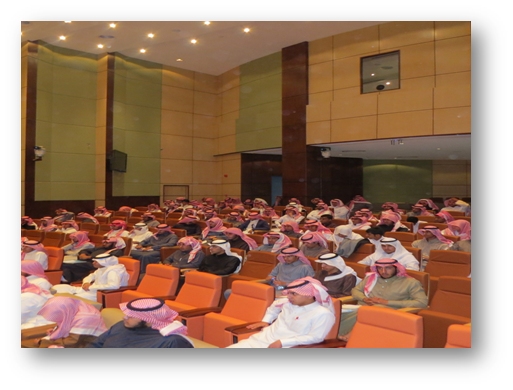 